КролиководствоАджиев, Д. Д. Влияние экзогенных антиоксидантов на физиологические показатели самцов кроликов / Д. Д. Аджиев, И. Ф. Драганов, И. А. Гальянова // Вестник Российской академии сельскохозяйственных наук. - 2013. - № 3. - С. 43-44. - 3 табл. Авторы статьи исследовали изменение физиологических показателей самцов кроликов породы советская шиншилла при введении в рационы различных доз антиоксидантного препарата агидола кормового, а также его влияние на рост, развитие и продуктивные качества животных.Аджиев, Д. Д. Возрастные изменения зоотехнических параметров самцов кроликов / Д. Д. Аджиев, И. Ф. Драганов // Зоотехния. - 2013. - № 4. - С. 23-24. - 3 табл. Исследовали изменения зоотехнических параметров самцов кроликов при введении в рационы самцов различных доз антиоксидантного препарата, а также их влияние на рост, развитие и продуктивные качества и определили, что степень воздействия антиоксидантного препарата на некоторые их исследованных параметров самцы кроликов и возрастная динамика имеет особенности, отличающиеся от аналогичных данных у самок.Биологические особенности кроликов, трансгенных по генам кластера гистосовместимости RCA / Н. А. Волкова [и др.]
// Достижения науки и техники АПК. - 2013. - № 3. - С. 51-54. - 3 табл. Золотухин, Н. И. С особенностями поведения кроликов нужно считаться / Н. И. Золотухин // Кролиководство и звероводство. - 2013. - № 1. - С. 26-27.Использование синтетического лизина в рационе молодняка кроликов / Н. Н. Моисеенко, К. В. Харламов, В. С. Александрова // Кролиководство и звероводство. - 2013. - № 2. - С. 9-12. - 5 табл. Тинаев, Н. И. Скрещивание - беззатратный метод повышения продуктивности кроликов на товарных фермах / Н. И. Тинаев // Кролиководство и звероводство. - 2013. - № 1. - С. 14-17. - 5 табл. Тинаев, Н. Н. Скрещивание - беззатратный метод повышения продуктивности кроликов на товарных фермах / Н. Н. Тинаев // Кролиководство и звероводство. - 2013. - № 2. - С. 21-23. Шумилина, Н. Н. Выбираем кролика / Н. Н. Шумилина // Приусадебное хозяйство. - 2013. - № 6. - С. 90-91. О породах кроликов: венский голубой, серебристый, рекс.Составитель: Л. М. Бабанина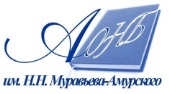 Государственное бюджетное учреждение культуры«Амурская областная научная библиотека имени Н.Н. Муравьева-Амурского